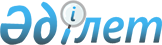 Мұғалжар аудандық мәслихатының 2017 жылғы 22 желтоқсандағы № 140 "2018-2020 жылдарға арналған Қандыағаш қаласының бюджетін бекіту туралы" шешіміне өзгерістер енгізу туралы
					
			Мерзімі біткен
			
			
		
					Ақтөбе облысы Мұғалжар аудандық мәслихатының 2018 жылғы 16 ақпандағы № 160 шешімі. Ақтөбе облысы Мұғалжар аудандық Әділет басқармасында 2018 жылғы 13 наурызда № 3-9-178 болып тіркелді. Мерзімі өткендіктен қолданыс тоқтатылды
      Қазақстан Республикасының 2008 жылғы 4 желтоқсандағы Бюджет Кодексінің 109-1 бабына, Қазақстан Республикасының 2001 жылғы 23 қаңтардағы "Қазақстан Республикасындағы жергілікті мемлекеттік басқару және өзін-өзі басқару туралы" Заңының 6 бабына сәйкес, Мұғалжар аудандық мәслихаты ШЕШІМ ҚАБЫЛДАДЫ:
      1. Мұғалжар аудандық мәслихатының 2017 жылғы 22 желтоқсандағы №140 "2018-2020 жылдарға арналған Қандыағаш қаласының бюджетін бекіту туралы" (нормативтік құқықтық актілерді мемлекеттік тіркеу тізілімінде № 5842 тіркелген, 2018 жылдың 25 қаңтарында Қазақстан Республикасы нормативтік құқықтық актілерінің электрондық түрдегі эталондық бақылау банкінде жарияланған) шешіміне мынадай өзгерістер енгізілсін:
      1 тармақтың 1) тармақшасында:
      кірістер - "315 630,0" сандары "446 891,0" сандарына ауыстырылсын;
      трансферттер түсімдері - "195 340,0" сандары "326 601,0" сандарына ауыстырылсын;
      1 тармақтың 2) тармақшасында:
      шығындар - "315 630,0" сандары "446 891,0" сандарына ауыстырылсын.
      2. Көрсетілген шешімнің 1 қосымшасы осы шешімнің қосымшасына сәйкес жаңа редакцияда жазылсын.
      3. "Мұғалжар аудандық мәслихатының аппараты" мемлекеттік мекемесі заңнамада белгіленген тәртіппен:
      1) осы шешімді Мұғалжар аудандық Әділет басқармасында мемлекеттік тіркеуді;
      2) осы шешімді Қазақстан Республикасы нормативтік құқықтық актілерінің эталондық бақылау банкінде ресми жариялауға жіберуді қамтамасыз етсін.
      4. Осы шешім 2018 жылдың 1 қаңтарынан бастап қолданысқа енгізіледі. 2018 жылға арналған Қандыағаш қаласының бюджеті
					© 2012. Қазақстан Республикасы Әділет министрлігінің «Қазақстан Республикасының Заңнама және құқықтық ақпарат институты» ШЖҚ РМК
				
      Мұғалжар аудандық

Мұғалжар аудандық

      мәслихатының сессия

мәслихатының хатшысы

      төрағасы

      Н.Сарсенов

Н.Қалиева
Мұғалжар аудандық мәслихатының 2018 жылғы 16 ақпандағы № 160 шешімінеқосымшаМұғалжар аудандық мәслихатының 2017 жылғы 22 желтоқсандағы № 140 шешіміне1 қосымша
Санаты
Санаты
Санаты
Санаты
сомасы (мың теңге)
сыныбы
сыныбы
сыныбы
сомасы (мың теңге)
кіші сыныбы
кіші сыныбы
сомасы (мың теңге)
атауы
сомасы (мың теңге)
1. КІРІСТЕР
446 891,0
1
САЛЫҚТЫҚ ТҮСІМДЕР
120 290,0
01
Табыс салығы
55 859,0
2
Жеке табыс салығы
55 859,0
04
Меншікке салынатын салықтар
64 431,0
1
Мүлікке салынатын салықтар
2 721,0
3
Жер салығы
2 610,0
4
Көлік құралдарына салынатын салық
59 100,0
4
Трансферттердің түсімдері
326 601,0
02
Мемлекеттік басқарудың жоғары тұрған органдарынан түсетін трансферттер
326 601,0
3
Аудандардың (облыстық мазызы бар қаланың) бюджетінен трансферттер
326 601,0
функционалдық топ
функционалдық топ
функционалдық топ
функционалдық топ
функционалдық топ
сомасы (мың теңге) 
функционалдық кіші топ
функционалдық кіші топ
функционалдық кіші топ
функционалдық кіші топ
сомасы (мың теңге) 
бюджеттік бағдарламалардың әкiмшiсі
бюджеттік бағдарламалардың әкiмшiсі
бюджеттік бағдарламалардың әкiмшiсі
сомасы (мың теңге) 
бағдарлама
бағдарлама
сомасы (мың теңге) 
атауы
сомасы (мың теңге) 
ІІ. ШЫҒЫНДАР
446 891,0
01
Жалпы сипаттағы мемлекеттiк қызметтер
36 723,0
1
Мемлекеттiк басқарудың жалпы функцияларын орындайтын өкiлдi, атқарушы және басқа органдар
36 723,0
124
Аудандық маңызы бар қала, ауыл, кент, ауылдық округ әкімінің аппараты
36 723,0
001
Аудандық маңызы бар қала, ауыл, кент, ауылдық округ әкімінің қызметін қамтамасыз ету жөніндегі қызметтер
36 723,0
04
Бiлiм беру
248 526,0
1
Мектепке дейiнгi тәрбие және оқыту
248 526,0
124
Аудандық маңызы бар қала, ауыл, кент, ауылдық округ әкімінің аппараты
248 526,0
004
Мектепке дейінгі тәрбиелеу және оқыту және мектепке дейінгі тәрбиелеу және оқыту ұйымдарында медициналық қызмет көрсетуді ұйымдастыру
248 526,0
07
Тұрғын үй коммуналдық шаруашылық
110 401,0 
3
Елді-мекендерді көркейту
110 401,0
124
Аудандық маңызы бар қала, ауыл, кент, ауылдық округ әкімінің аппараты
110 401,0
008
Елді мекендердегі көшелерді жарықтандыру
15 198,0
009
Елді мекендердің санитариясын қамтамасыз ету
6 000,0
011
Елді мекендерді абаттандыру мен көгалдандыру
89 203,0
12
Көлiк және коммуникация
51 241,0
1
Автомобиль көлiгi
51 241,0
124
Аудандық маңызы бар қала, ауыл, кент, ауылдық округ әкімінің аппараты
51 241,0
013
Аудандық маңызы бар қалаларда, ауылдарда, кенттерде, ауылдық округтерде автомобиль жолдарының жұмыс істеуін қамтамасыз ету
5 720,0
045
Аудандық маңызы бар қалаларда, ауылдарда, кенттерде, ауылдық округтерде автомобиль жолдарын күрделі және орташа жөндеу
45 521,0
V. Бюджет тапшылығы (профицит)
0,0
VI. Бюджет тапшылығын қаржыландыру (профицитін пайдалану)
0,0